中国高校计算机教育MOOC联盟通知进入2018年，步入第5个发展年头的中国高校计算机教育MOOC联盟（简称CMOOC联盟），在教育部2015年4月印发的《关于加强高等学校在线开放课程建设应用与管理的意见（教高〔2015〕3号）》指导下，工作成效显著，取得了可喜成绩，乘势教育部于2017年12月完成的国家首批“国家精品在线开放课程认定”，将进一步推动MOOC教学在我国高校的广泛深入创新实践。自2017年以来，新工科作为“卓越工程师教育培养计划”的升级版，得到了全国高校的积极响应，专业建设、课程教学、人才培养模式等逐渐成为集中焦点和新发展主题。MOOC教学对新工科建设的促进作用，正在形成多方位的有力支撑。MOOC教学与新工科建设已成为我国高等教育教学改革、促进公平和产学合作协同育人的重要举措，正在引发全社会的广泛关注、凝聚起全社会的最大共识和汇聚起全社会的磅礴力量。CMOOC联盟山东省工作委员会（简称山东MOOC工委会）与威海培训中心联合辽宁、山西、河南、河北、安徽、陕西和重庆市MOOC工委会，决定共同举办2018年MOOC教学与新工科建设发展研讨会。研讨会定于2018年2月2日(周五)——3日(周六)在山东省济南市召开，由济南大学承办。本次研讨会结合MOOC教学的最新发展和新工科建设的最新成就，将着重针对新工科建设的最新动向、举措、实施路线、关键核心与重点问题、产学合作协同育人方式方法等进行研讨，贡献智慧；对MOOC教学“落地”后遇到的难点重点等内容进行深度交流，开出良方；对新工科时代特色MOOC建设与信息化教学进行论剑，给出良策，进一步将MOOC教育教学引向深处。研讨会邀请到CMOOC联盟负责人、“信息技术新工科产学研联盟”负责人、国家知名企业负责人等进行新工科建设的研讨，为与会人员分享国家和地方新工科建设最新进展和趋势动向，并进行现场交流；邀请到国家MOOC建设与应用的国际专家、顶级专家、资深专家、一线专家进行现场讲授、演示、研讨，通过“报告+现场演示+访谈+论坛”等多种交流形式，进行MOOC教学与课堂的深度融合、新工科特色MOOC建设与应用的集中研讨，为与会人员分享“互联网+”时代和新工科时代MOOC教学最新收获。本次研讨会主要邀请有关人员围绕三个议题进行深度研讨和交流：邀请各地高校领导、部处院系教研室领导、学科和专业负责人、企业负责人参加，着重研讨在国家新工科建设进入加速期的大环境下，各地方如何根据实际进行因应，如何抓住建设与应用发展主脉络；邀请各地高校MOOC教学教师和信息化建设教师参加，着重研讨进入新工科时代，专业建设、MOOC与信息化教学如何深度融入课堂；邀请新工科类课程建设教师与MOOC教学教师参加，着重研讨如何破解新工科特色MOOC课程（物联网、大数据、云计算、软件工程等）建设与教学的难题。请包括山东省、辽宁省、山西省、河南省、河北省、安徽省、陕西省、重庆市MOOC工委会在内的CMOOC联盟所有成员单位高校务必派教师参加！诚挚欢迎祖国各地的高校教师参加！携手共同欢聚MOOC教学与新工科建设发展研讨会盛宴！会议具体安排如下：（1）报到时间：请参会人员在2018年2月1日（周四）完成报到，会务组从早8:30—21:00恭候您的到来（2）地点：为方便参会，报到、食宿、召开地点均设为济南市联勤宾馆，如下所示：（3）会议时间：2018年2月2日(周五)——3日(周六)（4）会务费：参会人员的交通、食宿费用自理，不安排接站，参会人员的会务费如下：本次会议会务费由山东璟良信息科技有限公司和济南瑾瑜文化传媒有限公司代收，并开具发票。请参会人员务必最迟于2018年1月31日前完成报名，以便提前为大家做好安排。在此期间，会务组还会通过多种方式进行宣传，期待您的报名参加，敬请关注！联系人：张 策：13792731275；谷松林：18763112268；董吉文：13969157738；周劲:17705315838；孙勐：13953160919；薛源：18005316268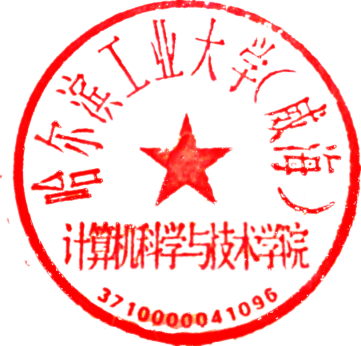 附件——参会回执（亦可直接写好报名信息发至cmooc_sd@126.com或18363035727）会 议 日 程 安 排I.  2月2日（周五）上午 · 联勤宾馆三楼大礼堂II.  2月2日（周五）下午 · 联勤宾馆三楼大礼堂III.  2月3日（周六）上午 · 联勤宾馆三楼大礼堂IV.  2月3日（周六）下午 · 联勤宾馆三楼大礼堂报到地点联勤宾馆（山东省济南市市中区英雄山路38号）食宿地点联勤宾馆（山东省济南市市中区英雄山路38号）召开地点联勤宾馆（山东省济南市市中区英雄山路38号）会员单位1000元/人非会员单位1100元/人报名方式1—扫描二维码进行报名报名方式1—扫描二维码进行报名报名方式2—将《参会回执》发至会议邮箱cmooc_sd@126.com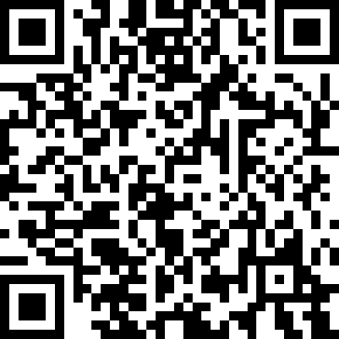 《参会回执》见后面附件，也可自行写好参会信息发至会议邮箱cmooc_sd@126.com报名方式3—电话报名、短信报名请拨打电话：18363035727报名方式4——网址http://m.eqxiu.com/s/6atCKcmM?from=singlemessage&isappinstalled=0http://m.eqxiu.com/s/6atCKcmM?from=singlemessage&isappinstalled=0中国高校计算机教育MOOC联盟哈尔滨工业大学（威海）（代章）承办方：济南大学2018年1月5日2018年MOOC教学与新工科建设发展研讨会(请将回执E-mail至：cmooc_sd@126.com)2018年MOOC教学与新工科建设发展研讨会(请将回执E-mail至：cmooc_sd@126.com)2018年MOOC教学与新工科建设发展研讨会(请将回执E-mail至：cmooc_sd@126.com)2018年MOOC教学与新工科建设发展研讨会(请将回执E-mail至：cmooc_sd@126.com)2018年MOOC教学与新工科建设发展研讨会(请将回执E-mail至：cmooc_sd@126.com)2018年MOOC教学与新工科建设发展研讨会(请将回执E-mail至：cmooc_sd@126.com)学校院系是否CMOOC联盟会员单位□是 □否姓名职    务职    称手机号码E-mail通讯地址邮    编房间要求□单间 □标间□单间 □标间□单间 □标间时间内容主持人8:30-8:50开幕式济南大学校领导致辞哈工大副校长、哈工大（威海）校长、CMOOC联盟副理事长、CMOOC联盟山东省工委会主任、信息技术新工科产学研联盟副理事长徐晓飞教授致辞临沂大学校长、CMOOC联盟山东省工委会副主任杨波教授致辞董吉文8:50-9:50特邀报告1：《谈新工科创新人才培养与在线开放课程建设》徐晓飞——徐晓飞博士，哈尔滨工业大学副校长、哈工大威海校区校长、计算机与软件工程专业教授、博士生导师。他兼任教育部软件工程专业教学指导委员会副主任、教育部产学合作协同育人项目专家组组长、教育部新工科研究与实践专家组成员、中国高校计算机教育MOOC联盟副理事长、信息技术新工科产学研联盟副理事长、中国计算机学会CCF会士与理事、中国计算机学会服务计算专业委员会主任等职；曾任国家863计划CIMS主题专家、国务院学位委员会计算机科学与技术学科评议组成员、国际信息处理联合会IFIP WG5.8工作组副主席等，负责建设的《软件工程专业导论》MOOC获得2017年“国家精品在线开放课程”董吉文10:00-10:40特邀报告2：《地方高校新工科建设的思考》杨波——临沂大学校长，济南大学、临沂大学教授，博士生导师，山东省网络环境智能计算技术重点实验室主任，山东省首届自然科学杰出青年基金获得者，教育部新世纪优秀人才，曾获山东省十佳优秀教师、全国优秀教师等称号，教育部计算机类专业教学指导委员会副主任委员、教育部计算机类专业教指委网络工程专业教学指导专家组组长、ACM中国计算机科学教育分会（SIGCSE）副主席、山东计算机学会理事长、CMOOC联盟山东工委会副主任董吉文10:40-11:20特邀报告3：《信息技术新工科产学研联盟的进展与产学合作类慕课建设规划》张龙——高等教育出版社理工事业部副主任，信息技术新工科产学研联盟执行秘书长，CMOOC 联盟副秘书长董吉文11:20-12:00主题互动论坛：新工科建设发展研讨嘉宾——徐晓飞、杨波、济南大学等高校校领导、张龙、韩飞、马歆（微软公司）、桂小林、李晓明、初佃辉、全省高校计算机与信息学院领导、超星集团等公司代表等董吉文时间内容主持人14:00-14:40特邀报告4：《面向新工科的人工智能领域课程建设与产教融合》马歆（微软公司）——微软亚洲研究院学术合作部中国区总监、中国计算机学会理事、微软亚洲研究院院友会常务副秘书长初佃辉14:40-15:40特邀报告5：《新工科背景下的物联网工程专业课程体系与MOOC建设》桂小林——西安交通大学计算机科学与技术系教授、博士生导师。现任西安交通大学电子与信息工程学院副院长，兼任中国计算机学会服务计算专委会常委，容错计算专委会委员和普适计算专委会委员，陕西省物联网学会副理事长，陕西省计算机教育学会理事长初佃辉15:50-16:50特邀报告6：《数据科学与机器学习》陈昊鹏——上海交通大学软件学院副教授、“好大学在线”数据科学家张问银16:50-17:35主题报告1：《新工科背景下的服务科学与工程专业建设与课程体系》初佃辉——哈尔滨工业大学（威海）计算机学院院长，教授，博士生导师，CMOOC联盟山东工委会副主任，负责全国MOOC试点学院建设、服务科学与工程新工科建设张问银17:35-18:00高水平教研论文写作与投稿指南杨裕南——《中国大学教学》编辑部主任张问银时间内容主持人8:30-9:40特邀报告7：《我的五年慕课实践与体会》李晓明——北京大学教授，慕课工作组组长，中国计算机学会会士。曾任北京大学计算机系系主任，教育部计算机教学指导委员会副主任，中国计算机学会副理事长，在慕课平台上开设《人群与网络》和《慕课问道》，其中《人群与网络》获得2017年“国家精品在线开放课程”季振洲9:40-10:40特邀报告8：——《面向新工科的大数据教育与大数据MOOC教学》王宏志——哈尔滨工业大学计算机科学与技术学院教授、博士生导师，美国加州大学欧文分校博士后,微软亚洲研究院铸星计划访问学者，负责建设的《大数据算法》MOOC获得2017年“国家精品在线开放课程”季振洲10:50-11:35主题报告2：《新工科时代MOOC课程建设与展望》董吉文——济南大学信息科学与工程学院院长，教授，中国计算机学会（CCF）济南分部主席，ACM济南分会秘书长，济南计算机学会副理事长，山东计算机学会常务理事季振洲11:35-12:00研讨交流：新工科时代MOOC建设与应用季振洲时间内容主持人14:00-15:00主题报告3：《新工科、新思路-软件服务工程数字化教材建设中的体悟》涂志莹——哈尔滨工业大学计算机科学与技术学院教师，法国波尔多第一大学博士，协助负责的《软件工程专业导论》MOOC获得2017年“国家精品在线开放课程”彭朝晖15:00-15:40现场教学——《翻转后的课堂教学方法示范与体验》贺利坚——烟台大学计算机学院副教授，烟台大学计算机学院副教授，博士，坚持为大学生义务提供学业咨询，开辟大学生成长指导博客专栏，著书《逆袭大学：传给IT学子的正能量》，主讲的通识型慕课《上大学，不迷茫》已由17省区38所高校选用彭朝晖15:50-16:20教育信息化行业动态——《用实际行动助力新工科建设与MOOC教学》超星集团副总裁彭朝晖16:20-17:00研讨交流：MOOC教学问题与困惑的解决——如何做好线上教学活动组织？如何更好开展课堂教学活动？彭朝晖